ҠАРАР                                                                                ПОСТАНОВЛЕНИЕ           15 февраль 2023 й.                             № 09                               15 февраля 2023 г.О проведении товарищеского турнира по хоккею с шайбой.     В честь открытия хоккейной коробки приобретенного в рамках реализации проекта ППМИ - 2022 на территории сельского поселения Юмашевский сельсовет муниципального района Чекмагушевский район Республики Башкортостан ПОСТАНОВЛЯЮ:        1. Провести товарищеский турнир по хоккею с шайбой в с. Митро-Аюповское  между командами  с. Митро-Аюповское и с. Имянликул.        2. Утвердить положение о  проведении товарищеского турнира по хоккею с шайбой в честь открытия хоккейной коробки, приобретенного в рамках реализации проекта ППМИ – 2022 (приложение 1);      3. Утвердить оргкомитет по организации и проведению товарищеского турнира по хоккею с шайбой  на территории сельского поселения Юмашевский сельсовет муниципального района Чекмагушевский район Республики Башкортостан (приложение 2);    4. Контроль за исполнением данного постановления оставляю за собой. Врип главы сельского поселения                                  Гарифуллина И.Ф.                                    Приложение 2                                                                    к постановлению администрации                                                         СП Юмашевский сельсовет                                                         МР Чекмагушевский район                                                        Республики Башкортостан                                                               от «15» февраля 2023 г. №  09СОСТАВоргкомитета по подготовке и проведению товарищеской встречи по хоккею           Гарифуллина И.Ф. – председатель оргкомитетаЗаместители председателя оргкомитета:Маликова Р. Р. – специалист I категории СП Юмашевский сельсовет;Хазеев М.Д. – тренер команды с. Митро-Аюповское (по согласованию);Нуркаева Л. Р. – фельдшер ФАП с. Митро-Аюповское (по согласованию).БАШҠОРТОСТАН  РЕСПУБЛИКАҺЫСАҠМАҒОШ  РАЙОНЫмуниципаль районЫНЫҢ ЙОМАШ АУЫЛ СОВЕТЫ АУЫЛ  БИЛӘмӘҺЕХАКИМИӘТЕ452227,  Йомашауылы,  Совет урамы,10тел. (34796) 27-2-69, 27-2-24e-mail:  yumash-chek@yandex.ru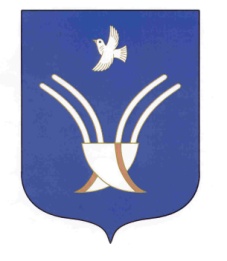 Администрация сельского поселения Юмашевский сельсоветмуниципального района Чекмагушевский район Республики Башкортостан452227, с.  Юмашево, ул.  Советская. 10 тел. (34796) 27-2-69, 27-2-24e-mail: yumash-chek@yandex.ru